SPECIAL BUSINESS MEETING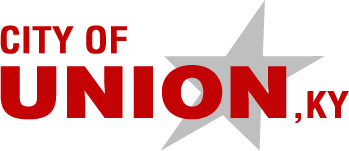 May 6, 2019 – 6:30 PMAGENDAWELCOME.PLEDGE OF ALLEGIANCE TO THE FLAG.CALL TO ORDER/ROLL CALL.E. Dulaney ____ J. Mefford ____ B. Miller ____  J. Ramage ____  Mayor Solomon____SPECIAL RECOGNITION AND PRESENTATION.Ryle Wrestler Cole Thomas.Gray Middle School Cheerleaders.Gray Middle School Archery Team.MINUTES.April 1, 2019.FINANCIAL REPORTS.Current Year Profit & Loss Budget vs. Actual Report.Monthly Bills. VISITORS AND GUESTS WISHING TO SPEAK.MAYOR’S COMMENTS.Judge/3 Mayor Meeting.Golf Cart Regulation Legislation.ECONOMIC DEVELOPMENTCommissioner Ramage.PUBLIC WORKS.Commissioner Dulaney.Mt. Zion Road Update.City Engineer Report.2019 Street Repairs Program Bid Documentation.CITY ADMINISTRATOR REPORT.COMMUNICATIONS/OFFICE OPERATIONS REPORT.Easter Egg Hunt Review.Union Celebrates America Update.2019 Union Food Truck Series at Union Park.Business Mixer May 20, 2019.CITY ATTORNEY REPORT/LEGISLATION/ACTION ITEMS.ResolutionsNoneMunicipal OrdersMUNICIPAL ORDER NO. 2019-10 -- A MUNICIPAL ORDER ACCEPTING THE CONTRACT OF RUMPKE OF KENTUCKY, INC. TO PROVIDE SOLID WASTE AND CURBSIDE RECYCLING COLLECTION AND DISPOSAL SERVICES AND AUTHORIZING THE MAYOR TO EXECUTE THE CONTRACT.OrdinancesORDINANCE NO. 2019-01 – AN ORDINANCE ADOPTING A PORTION OF THE MODEL PROCUREMENT CODE SETFORTH IN KRS 45A.345 TO KRS 45A.460.  ORDINANCE NO. 2019-02 - AN ORDINANCE ADOPTING AN ANNUAL BUDGET FOR THE FISCAL YEAR JULY 1, 2019 THROUGH JUNE 30, 2020 BY ESTIMATING REVENUES AND RESOURCES AND APPROPRIATING FUNDS FOR THE OPERATION OF CITY GOVERNMENT FOR THE CITY OF UNION, KENTUCKY. First ReadingANNOUNCEMENTS/NEXT MEETING.Municipal Road Aid and Coal and Mineral Fund Hearings, 6:15 PM, June 3, Union Fire Protection District.Next Special Meeting – June 3, 2019, 6:30 PM, Union Fire Protection District.EXECUTIVE SESSION (IF NEEDED).ADJOURNMENT.